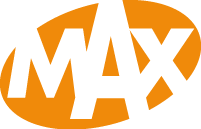 KANDIDATENFORMULIER MET HET MES OP TAFELNaam:Geboortedatum:                                                                                                                FOTOStraat:Postcode en woonplaats:Telefoon privé:Telefoon mobiel:E-mailadres:Opleiding:Beroep:Hobby’s:Wat is uw laatst gelezen boek / laatste film / laatste concert:Heeft u ooit eerder aan een televisiequiz meegedaan? Zo ja, welke?Kijkt u regelmatig naar ons programma?Heeft u zich al eens eerder opgegeven voor Met het mes op tafel?  			Ja          NeeHeeft u eerder deelgenomen  aan een selectiedag van Met het mes op tafel?   	Ja          NeeNB: Als u ooit aan een selectiedag heeft meegedaan, dan heeft opnieuw aanmelden geen zin!Heeft u opmerkingen over het programma of wilt u nog iets kwijt?Heeft u de online voorselectietest gemaakt? Zo ja, wat was uw score? 	Datum:                        U kunt dit formulier ook inscannen en opsturen naar:aanmeldenmethetmesoptafel@omroepmax.nl